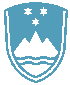 POROČILO O REDNEM INŠPEKCIJSKEM PREGLEDU NAPRAVE, KI LAHKO POVZROČI ONESNAŽEVANJE OKOLJA VEČJEGA OBSEGAZavezanec: SIMBIO d.o.o., Teharska cesta 49, 3000 CeljeNaprava / lokacija: RCERO Celje, Teharska cesta 49, 3000 CeljeDatum pregleda: 4. 5. 2021Okoljevarstveno dovoljenje (OVD) številka:35407-103/2006-27 z dne 30. 11. 2011, spremenjenega z delno odločbo št. 35407-103/2006-41 z dne 14. 8. 2015 in z dopolnilno odločbo št. 35407-103/2006-42 z dne 14. 8. 2015 ter z odločbo številka 35406-43/2015-17 z dne 9. 6. 2017 in odločbo številka 35406-43/2015-24 z datumom 29. 11. 2018.Usklajenost z OVD: Pri inšpekcijskem pregledu v okviru akcije pregledovanja centrov za obdelavo komunalne odpadne embalaže je bil podrobneje pregledan center za obdelavo komunalnih odpadkov: postopki obdelave mešanih komunalnih odpadkov, ustreznost nastalih frakcij in pravilnost nadaljnjega ravnanja z njimi. Preverjena je bila skladnost ravnanja z določbami okoljevarstvenega dovoljenja in z veljavnimi predpisi za to področje. Pri pregledu ni bilo ugotovljenih nepravilnosti.Zaključki / naslednje aktivnosti:S strani inšpekcije niso predvidene posebne aktivnosti.